                                                                                                                                 “Azərbaycan Xəzər Dəniz Gəmiçiliyi”			                       			 	Qapalı Səhmdar Cəmiyyətinin 					       			“ 01 ”  Dekabr 2016-cı il tarixli		“216” nömrəli əmri ilə təsdiq edilmişdir.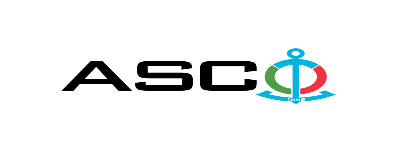 “Azərbaycan Xəzər Dəniz Gəmiçiliyi” Qapalı Səhmdar CəmiyyətiE-təlim veb-platformasının hazırlanması və ona illik texniki dəstək xidmətininsatın alınması məqsədilə açıq müsabiqə elan edir:Müsabiqə №AM136/2023(İddiaçı iştirakçının blankında)AÇIQ MÜSABİQƏDƏ İŞTİRAK ETMƏK ÜÇÜN MÜRACİƏT MƏKTUBU___________ şəhəri                                                                         “__”_______20_-ci il___________№           							                                                                                          ASCO-nun Satınalmalar Komitəsinin Sədricənab C.Mahmudluya,Hazırkı məktubla [iddiaçı podratçının tam adı göstərilir] (nin,nun,nın) ASCO tərəfindən “__________”ın satın alınması ilə əlaqədar elan edilmiş [iddiaçı tərəfindən müsabiqənin nömrəsi daxil edilməlidir]nömrəli açıq  müsabiqədə iştirak niyyətini təsdiq edirik.Eyni zamanda [iddiaçı podratçının tam adı göstərilir] ilə münasibətdə hər hansı ləğv etmə və ya müflislik prosedurunun aparılmadığını, fəaliyyətinin dayandırılmadığını və sözügedən satınalma müsabiqəsində iştirakını qeyri-mümkün edəcək hər hansı bir halın mövcud olmadığını təsdiq edirik. Əlavə olaraq, təminat veririk ki, [iddiaçı podratçının tam adı göstərilir] ASCO-ya aidiyyəti olan şəxs deyildir.Tərəfimizdən təqdim edilən sənədlər və digər məsələlərlə bağlı yaranmış suallarınızı operativ cavablandırmaq üçün əlaqə:Əlaqələndirici şəxs: Əlaqələndirici şəxsin vəzifəsi: Telefon nömrəsi: E-mail: Qoşma: İştirak haqqının ödənilməsi haqqında bank sənədinin əsli – __ vərəq.________________________________                                   _______________________                   (səlahiyyətli şəxsin A.A.S)                                                                                                        (səlahiyyətli şəxsin imzası)_________________________________                                                                  (səlahiyyətli şəxsin vəzifəsi)                                                M.Y.                                                   XİDMƏTLƏRİN SİYAHISI:Funksional tələblər - sistemin komponentləri Sistemi aşağıda qeyd edilmiş funksiyaları yerinə yetirməyi mümkün edən komponentləri olmalıdır: Qeyri-funksional tələblər       I mərhələdə iştirakçılara tətbiq edilən tələblər:       - iştirakçı informasiya kommunikasiya texnologiyaları sahəsində azı 2 (iki) illik iş təcrübəsinə malik olmalıdır və digər müəssisələrdə (dövlət və ya özəl) oxşar işlərin – oxşar məzmunlu proqram təminatının hazırlanması və istifadəyə verilməsi haqda təsdiqedici sənədlər təqdim etməlidir;       - təklif olunacaq proqram təminatı (e-təlim platforması) müəlliflik hüququ əsasında iştirakçıya məxsus olmalıdır və ya belə deyilsə, proqram istehsalçısından (müəllifdən) istifadə ilə bağlı rəsmi icazə sənədi (etibarnamə, məktub, lisenziya və s.) təqdim olunmalıdır;       - iştirakçı İKT sahəsində ixtisaslaşmış işçi bazasına malik olmalıdır (bu sahə üzrə ən azı 2 işçi olmaqla);       - işlərin icra müddəti 1 (bir) ay təşkil etməlidir. Yəni, hər hansı təklif aksept olunduqdan sonra 1 ay ərzində proqram təminatı-platforma istifadəyə tam hazır vəziyyətə gətirilməlidir və ASCO-nun istifadə imkanı tam təmin edilməlidir;       - iştirakçı e-platformanın tətbiqi və ondan istifadə ilə bağlı ASCO əməkdaşlarına ilkin zəruri təlimlər keçməlidir və bu təlimlərin keçirilməsi üçün xidmət haqqı ödənişi nəzərdə tutulmur;       - iştirakçı ASCO tərəfindən təqdim edilən texniki tapşırığın tələblərini gözləməlidir və təklifini ona əsasən verməlidir (strategiyaya əlavə olunur);QEYD: Ödənişin sifariş üzrə mallar çatıdırıldıqdan sonra edilməsi nəzərdə tutulmuşdur, avans təklif edən iştirakçıların təklifləri  kənarlaşdırılacaqdır.Texniki suallarla bağlıNəsib Fətullayevİnsan resurslarının idarəedilməsi departamentinin təlim üzrə koordinatoruTel: +99455 644 77 24E-mail: nasib.fatullayev@asco.az Müsabiqədə qalib elan olunan iddiaçı şirkət ilə satınalma müqaviləsi bağlanmamışdan öncə ASCO-nun Satınalmalar qaydalarına uyğun olaraq iddiaçının yoxlanılması həyata keçirilir.    Həmin şirkət bu linkə http://asco.az/sirket/satinalmalar/podratcilarin-elektron-muraciet-formasi/ keçid alıb xüsusi formanı doldurmalı və ya aşağıdakı sənədləri təqdim etməlidir:Şirkətin nizamnaməsi (bütün dəyişikliklər və əlavələrlə birlikdə)Kommersiya hüquqi şəxslərin reyestrindən çıxarışı (son 1 ay ərzində verilmiş)Təsisçi hüquqi şəxs olduqda, onun təsisçisi haqqında məlumatVÖEN ŞəhadətnaməsiAudit olunmuş mühasibat uçotu balansı və ya vergi bəyannaməsi (vergi qoyma sistemindən asılı olaraq)/vergi orqanlarından vergi borcunun olmaması haqqında arayışQanuni təmsilçinin şəxsiyyət vəsiqəsiMüəssisənin müvafiq xidmətlərin göstərilməsi/işlərin görülməsi üçün lazımi lisenziyaları (əgər varsa)Qeyd olunan sənədləri təqdim etməyən və ya yoxlamanın nəticəsinə uyğun olaraq müsbət qiymətləndirilməyən şirkətlərlə müqavilə bağlanılmır və müsabiqədən kənarlaşdırılır. Müsabiqədə iştirak etmək üçün təqdim edilməli sənədlər:Müsabiqədə iştirak haqqında müraciət (nümunə əlavə olunur);İştirak haqqının ödənilməsi barədə bank sənədi;Müsabiqə təklifi; Malgöndərənin son bir ildəki (əgər daha az müddət fəaliyyət göstərirsə, bütün fəaliyyət dövründəki) maliyyə vəziyyəti barədə bank sənədi;Azərbaycan Respublikasında vergilərə və digər icbari ödənişlərə dair yerinə yetirilməsi vaxtı keçmiş öhdəliklərin, habelə son bir il ərzində (fəaliyyətini dayandırdığı müddət nəzərə alınmadan) vergi ödəyicisinin Azərbaycan Respublikasının Vergi Məcəlləsi ilə müəyyən edilmiş vəzifələrinin yerinə yetirilməməsi hallarının mövcud olmaması barədə müvafiq vergi orqanlarından arayış.İlkin mərhələdə müsabiqədə iştirak haqqında müraciət (imzalanmış və möhürlənmiş) və iştirak haqqının ödənilməsi barədə bank sənədi (müsabiqə təklifi istisna olmaqla) ən geci  17.11.2023-cü il, Bakı vaxtı ilə saat 17:00-a qədər Azərbaycan, rus və ya ingilis dillərində “Azərbaycan Xəzər Dəniz Gəmiçiliyi” Qapalı Səhmdar Cəmiyyətinin ( “ASCO” və ya “Satınalan təşkilat”) yerləşdiyi ünvana və ya Əlaqələndirici Şəxsin elektron poçtuna göndərilməlidir, digər sənədlər isə müsabiqə təklifi zərfinin içərisində təqdim edilməlidir.   Satın alınması nəzərdə tutulan mal, iş və xidmətlərin siyahısı (təsviri) əlavə olunur.İştirak haqqının məbləği və Əsas Şərtlər Toplusunun əldə edilməsi:Müsabiqədə iştirak etmək istəyən iddiaçılar aşağıda qeyd olunmuş məbləğdə iştirak haqqını ASCO-nun bank hesabına ödəyib (ödəniş tapşırığında müsabiqə keçirən təşkilatın adı, müsabiqənin predmeti dəqiq göstərilməlidir), ödənişi təsdiq edən sənədi birinci bölmədə müəyyən olunmuş vaxtdan gec olmayaraq ASCO-ya təqdim etməlidir. Bu tələbləri yerinə yetirən iddiaçılar satınalma predmeti üzrə Əsas Şərtlər Toplusunu elektron və ya çap formasında əlaqələndirici şəxsdən elanın IV bölməsində göstərilən tarixədək həftənin istənilən iş günü saat 08:00-dan 17:00-a kimi ala bilərlər.İştirak haqqının məbləği (ƏDV-siz): 50 AZNIştirak haqqı manat və ya ekvivalent məbləğdə ABŞ dolları və AVRO ilə ödənilə bilər.  Hesab nömrəsi: İştirak haqqı ASCO tərəfindən müsabiqənin ləğv edilməsi halı istisna olmaqla, heç bir halda geri qaytarılmır.Müsabiqə təklifinin təminatı :Müsabiqə təklifi üçün təklifin qiymətinin azı 1 (bir) %-i həcmində bank təminatı (bank qarantiyası) tələb olunur. Bank qarantiyasının forması Əsas Şərtlər Toplusunda göstəriləcəkdir. Bank qarantiyalarının əsli müsabiqə zərfində müsabiqə təklifi ilə birlikdə təqdim edilməlidir. Əks təqdirdə Satınalan Təşkilat belə təklifi rədd etmək hüququnu özündə saxlayır. Qarantiyanı vermiş maliyyə təşkilatı Azərbaycan Respublikasında və/və ya beynəlxalq maliyyə əməliyyatlarında qəbul edilən olmalıdır. Satınalan təşkilat etibarlı hesab edilməyən bank qarantiyaları qəbul etməmək hüququnu özündə saxlayır.Satınalma müsabiqəsində iştirak etmək istəyən şəxslər digər növ təminat (akkreditiv, qiymətli kağızlar, satınalan təşkilatın müsabiqəyə dəvət sənədlərində göstərilmiş xüsusi hesabına  pul vəsaitinin köçürülməsi, depozitlər və digər maliyyə aktivləri) təqdim etmək istədikdə, təminat növünün mümkünlüyü barədə Əlaqələndirici Şəxs vasitəsilə əvvəlcədən ASCO-ya sorğu verməlidir və razılıq əldə etməlidir. Müqavilənin yerinə yetirilməsi təminatı satınalma müqaviləsinin qiymətinin 5 (beş) %-i məbləğində tələb olunur.Hazırki satınalma əməliyyatı üzrə Satınalan Təşkilat tərəfindən yalnız malların anbara təhvil verilməsindən sonra ödənişinin yerinə yetirilməsi nəzərdə tutulur, avans ödəniş nəzərdə tutulmamışdır.Müqavilənin icra müddəti: Malların mümkün olan qısa müddət ərzində tədarük edilməsi arzuolunandır, bu məsələ ilə bağlı (tədarük müddəti şərtinə görə) qiymətləndirmə balının verilməsi nəzərdə tutulmuşdur (Əsas Şərtlər Toplusunda göstəriləcəkdir).Müsabiqə təklifinin təqdim edilməsinin son tarixi və vaxtı:Müsabiqədə iştirak haqqında müraciəti və iştirak haqqının ödənilməsi barədə bank sənədini birinci bölmədə qeyd olunan vaxta qədər təqdim etmiş iştirakçılar, öz müsabiqə təkliflərini bağlı zərfdə (1 əsli və 1 surəti olmaqla) 28.11.2023-cü il, Bakı vaxtı ilə saat 17:00-a qədər ASCO-ya təqdim etməlidirlər.Göstərilən tarixdən və vaxtdan sonra təqdim olunan təklif zərfləri açılmadan geri qaytarılacaqdır.Satınalan təşkilatın ünvanı:Azərbaycan Respublikası, Bakı şəhəri, AZ1003 (indeks), Bakı şəhəri Mikayıl Useynov küçəsi 2 ASCO-nun Satınalmalar Komitəsi.Əlaqələndirici şəxs:Vüqar CəlilovASCO-nun Satınalmalar Departamentinin aparıcı mütəxəssisiTelefon nömrəsi: +99451 229 62 79Elektron ünvan: vuqar.calilov@asco.az, tender@asco.azHüquqi məsələlər üzrə:Telefon nömrəsi: +994 12 4043700 (daxili: 1262)Elektron ünvan: tender@asco.az Texniki suallarla bağlıNəsib Fətullayevİnsan resurslarının idarəedilməsi departamentinin təlim üzrə koordinatoruTel: +99455 644 77 24E-mail: nasib.fatullayev@asco.azMüsabiqə təklif zərflərinin açılışı tarixi, vaxtı və yeri:Zərflərin açılışı 29.11.2023-cü il tarixdə, Bakı vaxtı ilə saat 14:30-da  elanın V bölməsində göstərilmiş ünvanda baş tutacaqdır. Zərflərin açılışında iştirak etmək istəyən şəxslər iştirak səlahiyyətlərini təsdiq edən sənədi (iştirakçı hüquqi və ya fiziki şəxs tərəfindən verilmiş müvafiq etibarnamə) və şəxsiyyət vəsiqələrini müsabiqənin baş tutacağı tarixdən ən azı yarım saat qabaq Satınalan Təşkilata təqdim etməlidirlər.Müsabiqənin qalibi haqqında məlumat:Müsabiqə qalibi haqqında məlumat ASCO-nun rəsmi veb-səhifəsinin “Elanlar” bölməsində yerləşdiriləcəkdir.KomponentAçıqlamasıStrukturlarŞirkətdə olan struktur bölmələr üzrə istənilən sayda ierarxik struktur formalaşdırmaq və sürüşdür burax (drag-drop) xüsusiyyəti ilə onları tənzimlənməsi.İstİfadəçİ qruplarıAdmin hüquqlu şəxsin müxtəlif istifadəçi qrupları yaradıb onlara müvaﬁq hüquqlar verərək, əməliyyatların yalnız səlahiyyətli şəxslər tərəﬁndən həyata keçirilməsini təmin edə və ya istifadəçilərin müəyyən funksiyalara girişini məhdudlaşdıra bilməsini təmin etmək.İstİfadəçİlərSistemdən yararlanmaq üçün istifadəçi adı, qrupu, şifrəsi və digər məlumatları daxil etməklə yeni istifadəçilər yaradılmasını tənzimləmək.TəlİmlərSistemdə müxtəlif mövzularda istənilən sayda cəlbedici və interaktiv təlimləri sürüşdür burax (drag-drop) xüsusiyyəti ilə təlim yaratmaq və onları müxtəlif istifadəçilərə xüsusiləşdirməsini təmin etmək:Mətn, şəkil, test, video əlavə etmək;həmçinin müxtəlif video portallardan videonu link şəklində əlavə etmək;Təlimlərin yayımlanmadan öncə ön izlənməsi;Təlimlərə öyrəncilərin təhkim olunması;Təlimin hazırlanması və tənzimlənməsi prosesinə qurum daxili və qurumdan kənar bir neçə təlimçinin təhkim edilməsi.TestlərÖyrəncilərin təlimi mənimsəmələrini yoxlamaq üçün müxtəlif testləri sürüşdür burax (drag-drop) xüsusiyyəti ilə hazırlanmasını təmin etmək:Test cavablarının istənilən sayda əlavə edilməsi;Test vaxtına limitin qoyulması;Test nəticələrin qiymətləndirilməsi üçün keçid balının təyin edilməsi;Testlərin iki fərqli formada tənzimlənməsi;Təkrar testə və növbəti dərsə keçməyə icazə vermə;Təkrar testə icazə vermə və növbəti dərsə keçməyə icazə ver;Test nəticələrinin müxtəlif istifadəçi tipləri (admin, təlimçi, öyrənci)tərəfindən avtomatlaşdırılmış formada əldə edilməsi.SertİfİkatlarSistemdə müxtəlif şablonlar üzrə sertiﬁkatlar yaratmaq və təlimləri müvəﬀəqiyyətlə bitirən iştirakçıları sertiﬁkatlandırmasını təmin etmək.TəqvİmTəqvim bölməsində müxtəlif növ təlimlərin başlama, bitmə tarixlərini interaktiv formada görmək və onlara keçidi təmin etmək.BİldİrİşlərSistemdə istifadəçinin qeydiyyatı, təlimin yaradılması, istifadəçilərin təlimə əlavə edilməsi, təlimdə iştirakı, təlimi tamamlaması və s. bu kimi bildirişləri yönləndirilməsi tənzimləmək.HesabatlarReal vaxt rejimində zəngin vizual məlumatları əldə etmək, istifadəçilərin inkişafını izləmək, təlimlərin monitorinqini izləmək:Hazırkı vəziyyətə ümumi baxış (dashboard);İstifadəçilər üzrə hesabatlara baxış;Təlimlər üzrə hesabatlara baxış;Əməliyyat tarixçələrinə baxış;Hesabatları idarəetmə;Müxtəlif zaman periodlarına uyğun hesabat əldə etmək;Müxtəlif filtrlər üzrə (struktur, istifadəçi qrupu və s.) baxış;Testlərdə iştirakı izləmə;Məlumatların qrafik formada təsviri.SoraqçalarTəlim kateqoriyaları və tipləri, strukturlarla bağlı müxtəlif növ məlumatverici soraqçaları tənzimləmək.İmport və eksportSistemdə təlimlə bağlı müxtəlif növ kontentləri (mətn, şəkil, video, test və s.), istifadəçi qruplarını, təlim kateqoriyalarını və tiplərini, strukturları, sertiﬁkatları müxtəlif formatlı fayllara (MS Excel, Pdf) import və export etmək imkanını təmin etmək.S/NTələbin təsviri1İstifadəçi Sistemdə hər-hansı hərəkət etdikdə təşkilatın daxili şəbəkə sürətindən asılı olmayaraq Platforma maksimum 5 saniyədən gec olmayaraq cavab verməlidir.2Sistem xanalardakı doldurulan məlumatlar əsasında müraciət və hesabatların generasiyası xüsusiyyətini dəstəkləməlidir.3Sistem prosesin addımından asılı olaraq müəyyən statusların qoyulmasına imkan vermək xüsusiyyətinə malik olmalıdır.4Sistemə icazə verilən sənəd formatlarının yüklənməsi imkanına malik olmalıdır.5Sistem böyük sayda istifadəçilərin sistemdən istifadəsi imkanını dəstəkləmək xüsusiyyətinə malik olmalıdır.6Sistem müəyyən yerlərdə istifadəçiyə dialoq pəncərələrin açılması xüusiyyətinə malik olmalıdır.7Sistem istifadəçinin tələbi əsasında müxtəlif statuslu müraciətləri tapmaq xüsusiyyətinə malik olmalıdır.8Sistem istifadəçi tərəfindən yaradılmış hesabatları çapa vermək xüsusiyyətinə malik olmalıdır.9Sistemdə işlər veb brauzer vasitəsilə həyata keçirilməlidir.10Platforma “Google Chrome” (78-ci versiya və daha yüksək) və “Mozilla Firefox” (70-ci versiya və daha yüksək) brauzerlərində işi dəstəkləməlidir.11Sistem böyük həcmdə məlumatlarla işləmək xüsusiyyətinə malik olmalıdır.12Sistem səhifənin adını veb brauzer pəncərəsinin başlıq sətrində göstərilməsi xüsusiyyətinə malik olmalıdır.13Sistem proqram təminatının işarəsini veb brauzerin pəncərəsinin sol tərəfindən göstərmək imkanına malik olmalıdır.14Hər səhifənin URL-i (universal resurs göstəricisi) saytın məntiqi quruluşundakı mövqeyini əks etdirməli və məzmununa (məqsədinə) uyğun olmalıdır.15İstifadəçi sistemə daxil olmaq üçün düzgün olmayan məlumatları daxil etdikdə sistemə daxil ola bilməməli və bu barədə müvafiq xəta bildirişi mətni giriş səhifədə göstərilməlidir.16Sistem ayın 98% vaxtı tam işlək vəziyyətdə olmalıdır.17Sistemdəki bütün yazılar və bildirişlər Azərbaycan dilini dəstəkləməlidir.18Sistem daxildə mövcud olan ayrı səhifələri 4 saniyədən gec olmamaq şərtilə açmaq xüsusiyyətinə malik olmalıdır.19Sistem donduğu təqdirdə, donmağın vaxtı 1 dəqiqədən çox çəkməməlidir.20Sistemin modulları arasında məlumat mübadiləsi ümumi verilənlər bazasından istifadə edilərək aparılmalıdır.21XML, JSON, SOAP məlumat mübadiləsi formatlarının standartlaşdırılması tələb olunur.22Sistem SQL və NOSQL dilini dəstəkləməlidir.23Sistem müasir proqramlaşdırma dillərində qurulmalıdır.24Sistem klaster sistemlərin imkanlarından səmərəli istifadə etmək imkanı verməlidir.25Sistem paralel sistemlərin imkanlarından səmərəli istifadə etmək imkanı verməlidir.26Məlumatlar bazasında sənədlərin nüsxəsini çıxarmaq / bərpa etmək üçün bir yardım proqramı mövcud olmalıdır.27Fərdi əməliyyatları icra edən istifadəçiyə bağlamaqla loqda aparılan bütün əməliyyatları qeyd etmək.28Sistem səhifələrinə davamiyyət haqqında məlumat (statistika) yığılmalıdır. Bunun üçün İnternetdə açıq istifadədə mövcud olan hit counter proqram kodundan istifadə etmək mümkün olmalıdır.29Sistem səhifələrinə davamiyyət haqqında məlumat (statistika) yığılmalıdır. Bunun üçün İnternetdə açıq istifadədə mövcud olan hit counter proqram kodundan istifadə etmək mümkün olmalıdır.30Sistemdə yerləşdirilən bütün məlumatlar Sistemin əsasə səhifəsindən başlayaraq ardıcıllıqla keçid linklərə tıklayaraq istifadəçilərə təqdim olunmalıdır. Bu cür keçidlərin sayı (ən qısa ardıcıllıqla) üçdən çox olmamalıdır.31Səhifələrdəki başlıqlar və yazılar bu səhifənin məzmununu (məqsədini), cari hissənin adını və nümayiş olunan sənədi təsvir edilməlidir.32Sistem, proqram təminatı və məlumat bazasının bütün kompleksinin müntəzəm olarak ehtiyat nüsxəsini hazırlanması mümkün olmalıdır.33Ehtiyat nüsxəsinin hazırlanması prosesi tam avtomatlaşdırılmış bir rejimdə yerinə yetirilə bilməlidir.34Sistem Təhlükəsizliyin pilləli səviyyələrini müəyyənləşdirmək imkanı olmalıdır - istifadəçi hüquqları Bəli və ya Xeyr opsiyaları ilə məhdudlaşdırılmamalıdır, əksinə View, Edit, Download, Print, Copy, Sil kimi təhlükəsizlik səviyyəsini təyin etmək imkanları yaratmalıdır.35İstifadəçi məlumatları Sistem ilə qarşılıqlı əlaqədə qorunmalıdır. Bunun üçün Sistemdə HTTPS kimi etibarlı məlumat ötürülməsi protokollarının istifadəsi mövcud olmalıdır. Bu texnologiya şifrələmə, məlumatların bütövlüyü və avtorizasiya müdafiə səviyyələrini təmin etmək üçün nəzərdə tutulur.36Sistem əməliyyatlarının icra olunması üçün dəstək imkanı yaradılmalıdır.